Муниципальное бюджетное учреждение дополнительного образования «Детский оздоровительно-образовательный центр»МЕТОДИЧЕСКОЕ ПОСОБИЕСЛУЖБА ПРИМИРЕНИЯ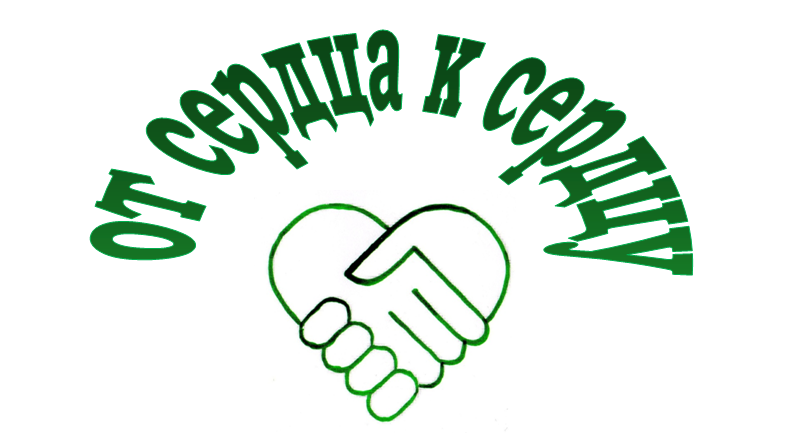 г. НовомосковскСборник адресован специалистам и добровольцам Служб примирения, создаваемых в рамках реализации Национальной Стратегии действий в интересах детей. В сборнике представлен обзор теоретических основ восстановительного правосудия, описан порядок проведения программ примирения для несовершеннолетних. СодержаниеПредисловие . . . . . . . . . . . . . . . . . . . . . . . . . . . . . . . 3 Что такое программа примирения?. . . . . . . . …. . . 4Как работает Служба примирения? . . . .  . . . . . . . .5Критерии дел для программ примирения. . . . . .. ...6 Принципы программы примирения. . .  . . . . . . . . ..6Ведущий программы примирения. . . . . . . . . . . . …7 Результаты программы примирения. . ……. . . . . ..8 Этапы программы примирения . . . . . . . . . . . . . . . ..9 Предварительная встреча . . . . . … . . . . . . . . . . . . 10Примирительная встреча. . . . . . .. . . . . . . . . . . ... ..12Примирительный договор . . . . . . . . . . . . . . . . . . . 16 Подведение итогов работы ведущего программы примирения . . . ………………………………………….. 17 Примеры программ примирения. . . . . . . . . . . . . . 18 Навыки и инструменты ведущего программ примирения . ………………………………………….. . . .19 Активное слушание. . . . . . . . . ………………. . . ..20 Перефразирование (эхо-техника) . . . . . . . . . . . . . .20 Резюмирование . . . . . . . . . . . . . . . . .  . . . . . . . . . . .21 Ошибки, препятствующие активному слушанию . . . . . . . . . . …………………………………………….... . . . .21 Хороший вопрос. . . . . . . .. . . . . . . . . . . . . . . . . . . ..21 Переход от клеймящего стыда к восстанавливающему стыду. . . . …………………….. . ..22 Работа с чувствами . . . . . . . .. . . . . . . . . . . . . . . . . .23Прояснение интересов . . . . . . . . .. . . . . . . . . . . . . ..23 Переформулирование негативных высказываний . . . . . ……………………………………………….. . . . . . . . 24  Рефрейминг (изменение контекстов). . . . . . . . . . .25 Мозговой штурм. . . . . . . . .  . . . . . . . . . . . . . . . . . . 25 Техники прояснения . . . . . . . .. . . . . . . . . . . . . . . . .25  Примирение и Закон. . . . . . . . . . . . . . . . . . . . . . . . 26 Уголовная ответственность несовершеннолетних . . . . …………………………………………….... . . . . . . . . ..27 Правовые основы организации программ примирения . . . . . …………………………………… . . . 28 Список литературы……………………...…………29Уважаемый ведущий программ примирения! Предлагаем твоему вниманию брошюру, которая составлена на основе практического опыта, накопленного твоими коллегами из Служб примирения регионов России и соседней Финляндии. Сталкиваясь с конфликтами в жизни, мы часто нуждаемся в поддержке. Для разрешения конфликтных ситуаций людям нужна возможность спокойно поговорить, найти ответы на свои вопросы о том, что произошло. И, конечно же, необходим человек, который помог бы организовать диалог. Для того, чтобы возможностей для диалога стало больше, мы написали эту брошюру. В своей работе ведущего программ примирения ты можешь использовать её в качестве справочника. Программы примирения – их также называют переговорами по заглаживанию вреда, медиацией по уголовным делам – основаны на концепции восстановительного правосудия. Главная идея восстановительного правосудия заключается в восстановлении отношений, социальных связей в обществе. Программы примирения отличаются от других способов разрешения конфликта. Самостоятельность сторон в принятии решений, восстановление нарушенных отношений и нацеленность на создание взаимоприемлемого будущего – базовые ценности программ примирения. Мы надеемся, что в этой брошюре ты найдешь ответы на многие вопросы о твоей работе в качестве ведущего примирительных встреч. В соседней Финляндии, как и во всем мире, ведущих программ примирения называют добровольными медиаторами. Без добровольцев работа Служб примирения была бы невозможной. В нашей стране система Служб примирения находится в стадии становления. Твоё участие в этой работе – это важный вклад в развитие идей восстановительного правосудия в России. Желаем тебе открытий и успехов на этом пути! ПРЕДИСЛОВИЕВосстановительный подход. Некоторые конфликты между людьми трактуются как нарушение закона и оцениваются государством как преступление. За рамками официальной оценки события часто остаются чувства, эмоции и сама возможность конструктивного разрешения конфликта. Восстановительный подход возник как ответ на проблемы, с которыми не работает официальное правосудие. Восстановительный подход относится к внесудебным практикам разрешения конфликтов. Его результатом становится не расследование и наказание, а примирение сторон, возмещение ущерба и возвращение участников конфликта в общество. Основные идеи восстановительного правосудия: • направленность на исцеление пострадавшей стороны;• ресоциализация правонарушителя; • восстановление сообщества.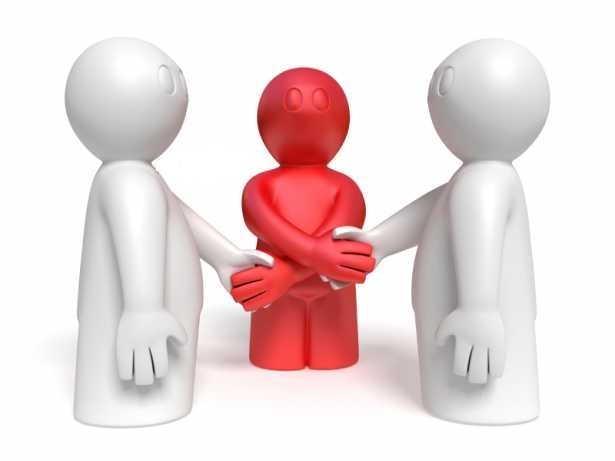  ЧТО ТАКОЕ ПРОГРАММА ПРИМИРЕНИЯ? В рамках официального подхода, ответственность правонарушителя за содеянное заключается в том, что он обязан понести наказание. Восстановительное правосудие предлагает другой взгляд. Ответственность правонарушителя понимается как принятие на себя определенных обязанностей перед пострадавшей стороной и выполнение действий по исправлению нанесенного ей вреда. Удовлетворение потребностей жертвы является одной из главных целей программ примирения. В понимании теоретиков восстановительного правосудия, конфликт можно рассматривать как «собственность» его участников. Он принадлежит именно им. Поэтому стороны конфликта являются главными специалистами в том, каким образом нужно разрешить их ситуацию. Конфликт нарушает отношения между людьми. На программе примирения стороны имеют возможность восстановить нормальные отношения. Возмещение ущерба – это средство восстановления положения обеих сторон, которое помогает достичь главной цели – примирения и восстановления отношений. Главный элемент восстановительного правосудия – это посредничество как специально организованный процесс. Программы примирения проводит нейтральный посредник – ведущий программ примирения, который помогает сторонам услышать друг друга и принять самостоятельные решения. Концепция и практика восстановительного правосудия зародилась в 1970-х годах XX века. Развитие программ примирения по уголовным делам рекомендовано документами ООН и Совета Европы. Во многих странах приняты законы, которые официально закрепляют механизм примирения сторон по уголовным делам. Одним из примеров поступательного развития восстановительного правосудия является Финляндия. Как и в других странах, инициатива развития программ примирения в Финляндии первоначально принадлежала общественным организациям. Накопленный ими позитивный опыт способствовал законодательному закреплению процедуры примирения. С 1 января 2006 года в Финляндии вступил в силу Закон «О медиации по уголовным и некоторым гражданским делам». Для проведения программ примирения было открыто 24 территориальных Службы примирения, которые финансируются государством. Дела в Службы примирения, главным образом, передаются полицией. В нашей стране восстановительное правосудие развивается с 1990-х годов. Успешный опыт развития программ примирения на общественном уровне также получил государственное признание. В 2012 году  задача развития Служб примирения была включена в Национальную стратегию действий в интересах детей, утвержденную Президентом России. Как работает Служба примирения? В российских условиях Cлужбы примирения работают с конфликтами и правонарушениями, которые совершены подростками. В Службу примирения поступает информация о таких конфликтах из полиции, следственного комитета, суда. Алгоритмы взаимодействия Службы примирения с правоохранительными органами закреплены договорами. Правоохранительные органы передают в Службу примирения контактные данные сторон и краткое описание ситуации, либо заявление сторон о проведении программы примирения. Ведущий программы примирения связывается со сторонами и назначает им встречи для обсуждения ситуации. Из суда информацию в Службу примирения обычно передает помощник судьи или судья, из МВД – следователь, дознаватель или инспектор по делам несовершеннолетних. Для проведения программы примирения по делу, поступившему из суда, у Службы примирения есть от двух недель до месяца. В остальных случаях программы примирения могут проводиться вплоть до решения суда – в среднем от 1 до 3 месяцев. После приглашения по телефону стороны приходят в Службу примирения для предварительной беседы с ведущим. Предварительные встречи проводятся с каждой из сторон конфликта по отдельности. Если выясняется, что и пострадавшая сторона, и правонарушитель готовы к переговорам, то ведущий назначает и проводит примирительную встречу. Если по итогам примирительной встречи стороны заключили примирительный договор, Служба примирения передает его копию в правоохранительные органы. Служба также контролирует выполнение условий договора. Со своей стороны, полиция, следственный комитет или суд могут учесть факт примирения сторон и возмещения ущерба для принятия решения по уголовному делу. Помимо правоохранительных органов, обратиться в Службу примирения за помощью в разрешении конфликтных ситуаций могут администрации школ, родители, а также сами участники конфликта. Программы примирения проводятся бесплатно. Критерии дел для программ примирения. На программу примирения могут поступать конфликты или дела криминального характера, в которых имеется как минимум две стороны: пострадавший и виновник. Например: драки, ограбления, повреждения имущества, нападения, вымогательства. В качестве пострадавшей стороны может быть не только физическое, но и юридическое лицо (например, ограбленный магазин). При этом во встречах участвует человек, который может представить интересы и чувства, возникшие в связи с данным конфликтом (хозяин магазина или продавец, который был на смене во время кражи). Критерии, по которым случай может быть принят в работу: • стороны конфликта (криминальной ситуации) известны; • в случаях, где есть обидчик и пострадавший, обидчик признает свою вину или, как минимум, свое участие в содеянном; • подросток, обвиняемый в правонарушении, не находится под стражей; • правонарушение не связано с тяжкими преступлениями (убийством, изнасилованием, наркобизнесом). Принципы программы примирения.Принципы программы примирения, которые лежат в основе восстановительного подхода: 1. Нейтральность ведущего Ведущий программы примирения – ни на чьей стороне, является нейтральным посредником. Ведущий не защищает, не обвиняет ни одну из сторон. Самый важный показатель того, удерживает ли ведущий нейтральную позицию – это ощущения и мнение самих сторон по этому поводу. 2. Добровольность участия в программе примирения Стороны приходят на программу примирения добровольно и могут отказаться от участия в программе в любой момент. Это помогает им ощутить самостоятельность и ответственность за свои решения. 3. Конфиденциальность – нераспространение полученной информации. Этот принцип также относится к позиции ведущего. Если стороны имеют возможность говорить с ведущим откровенно, зная, что их слова не будут использоваться против них, то они смогут доверять ведущему и рассказывать о своих потребностях искренне. Ведущий программы примирения. Ведущий программы примирения не является судьей, адвокатом или советчиком. Ведущий – нейтральный посредник. Он не поддерживает ни одну из сторон, а помогает им наладить конструктивный диалог о возможном разрешении конфликтной ситуации. Ведущий не может нести ответственность за то, чтобы стороны обязательно «помирились». Но он отвечает за то, чтобы они поняли предлагаемый им восстановительный способ выхода из ситуации и сделали осознанный выбор, воспользоваться ли им. Также он отвечает за то, чтобы на встрече были созданы все условия для примирения. Ведущий контролирует соблюдение основных принципов организации программ примирения. Для ведущего цель программы примирения – предоставить возможность сторонам конфликта разрешить ситуацию самостоятельно, путем переговоров. Ведущим программ примирения может стать доброволец, прошедший обучение на тренинге и практику совместно с опытными ведущими. Добровольцами могут стать люди самых разных возрастов и профессий. Финский опыт показывает, что добровольцы являются незаменимыми  помощниками штатных сотрудников Службы примирения. Примирительные встречи, как правило, проводят двое ведущих, и как минимум один из них является добровольцем. Идея привлечения добровольцев заключается в том, что они лучше всех могут выступать в роли нейтральных посредников. Они не находятся ни на стороне пострадавшего, ни на стороне виновника конфликта. Добровольцы стремятся только к тому, чтобы помочь людям самим разобраться в ситуации и найти выход из конфликта. Участвуя в программе примирения, которую ведет доброволец, конфликтующие стороны понимают, что они – не на консультации у психолога, не на приеме у адвоката и не в кабинете следователя. Они осознают, что ответственность за разрешение конфликта находится в их собственных руках, а ведущий-доброволец лишь создает условия для диалога. Добровольцы Служб примирения – это особое сообщество. Они часто встречаются друг с другом, чтобы поделиться новостями и обменяться опытом. Для них проводятся семинары, которые помогают им совершенствовать навыки ведения программ примирения. В Финляндии и других странах Северной Европы проводятся конференции добровольных медиаторов, на которых добровольцы Служб примирения знакомятся со своими коллегами из разных стран. Для добровольных медиаторов работа в Службе примирения – это хорошая возможность приобрести знания и практические навыки в сфере психологии, конфликтологии и права. Добровольцы не получают никаких материальных выгод. Основной мотив их участия в работе Служб примирения – желание быть полезными и получать удовлетворение от результатов своего труда. Результаты программы примирения. Результат программы примирения должен быть ориентирован на восстановление отношений и справедливости. Какой будет конкретная договоренность между сторонами, зависит от ситуации, от потребностей и решений самих участников программы примирения. Например, пострадавшая сторона может отказаться от возмещения материального ущерба, и это является её правом. Если программа примирения привела стороны к договоренностям, то они фиксируются в Договоре примирения. Если стороны договорились о возмещении ущерба, то Договор содержит конкретную информацию о том, когда и каким образом этот ущерб должен быть возмещен. Это также зависит от решений самих сторон. Например, в нашей практике был случай, когда стороны договорились о том, что ущерб будет возмещаться не в денежном выражении, а трудом подростка в интересах потерпевшей стороны. Примирение сторон и возмещение нанесенного ущерба может являться основанием для прекращения уголовного дела или смягчения наказания. При этом ведущий программы примирения должен отдавать себе отчет в том, что Служба примирения не подменяет работу правоохранительных органов. Если подписан Примирительный Договор, то это не гарантирует освобождения от наказания за совершенное правонарушение. Вопрос об ответственности правонарушителя перед законом в любом случае будут решать правоохранительные органы: они учитывают примирение сторон, но при этом также учитывают и другие обстоятельства дела. Программа примирения проводится не для того, чтобы уйти от наказания, а для того, чтобы урегулировать ситуацию собственными усилиями. ЭТАПЫ ПРОГРАММЫ ПРИМИРЕНИЯ.В этом разделе мы поговорим об этапах Программы примирения. Вы узнаете, в какой последовательности Служба примирения проводит Программу примирения от начала до завершения. Используйте этот раздел в качестве «шпаргалки» в своей работе по организации примирительной процедуры. Алгоритм программы примирения Работа с делом начинается с того, что в Службу примирения поступает информация о конфликте от следователя, помощника судьи, администрации школы или из других источников. Служба примирения анализирует, возможно ли по данному случаю проведение программы примирения и определяет ведущих, которые будут по ней работать. Обычно программу примирения ведут двое ведущих. Ведущие программы примирения связываются с участниками конфликта, получают их согласие на программу примирения и проводят отдельные предварительные встречи с каждой из сторон. На встречах ведущие выясняют позицию, интересы сторон, их желание участвовать в программе и готовность к ней. При согласии и готовности сторон, ведущие проводят примирительную встречу, на которой обсуждаются вопросы: 1) Каковы последствия ситуации для обеих сторон? 2) Каким образом можно разрешить ситуацию? 3) Как сделать, чтобы это не повторилось? В результате встречи подписывается примирительный договор. О результатах встречи, как правило, извещается полиция, следственное управление, суд или Комиссия по делам несовершеннолетних. Получение согласия сторон. Получив дело, ведущие связываются со сторонами конфликтной ситуации, рассказывают им о программе примирения, договариваются о предварительной встрече. Начинать лучше с контакта с правонарушителем. Это объясняется тем, что если правонарушитель (или обидчик) откажется от встречи, а вы уже договорились с жертвой, то жертва может получить дополнительную психологическую травму. Кроме того, пострадавшим обычно важно знать, что обидчик хочет встретиться с ними для разрешения конфликта. Первый звонок или встреча ведущего с участником конфликта проходит по следующему алгоритму: «Здравствуйте! Меня зовут… Как я могу к Вам обращаться? Я пришел по поводу ситуации (…),которую мне передали в администрации школы.  Я работаю в Службе примирения.  Мы проводим переговоры по конфликтным ситуациям. На встречах обсуждается, как можно разрешить сложившуюся ситуацию, найти из нее выход. Я не представляю ни одну из сторон. Мне очень важно узнать от Вас, что произошло. Вся полученная в беседе  информация остается между нами. Участие в наших программах добровольное, поэтому в конце разговора вы сами примете решение, будете ли вы в ней участвовать. Если вам это интересно, мы можем договориться о встрече». Задача первого звонка или короткого разговора со сторонами: представить себя и программу примирения, заинтересовать человека в более подробном разговоре. Человек, которому вы предлагаете программу примирения, должен понять, что вы – не из правоохранительных органов и не представляете другую сторону конфликта. Часто стороны не могут сразу принять решение, будут они участвовать в программе примирения или нет. В этом случае можно договориться о встрече или повторном звонке, чтобы обсудить ситуацию подробнее. Если стороны отказываются от программы, можно спросить о возможности перезвонить позже и вернуться к обсуждению ситуации. Если есть возможность для разговора, можно задать вопрос, почему они приняли такое решение, или в чем видят трудности своего участия в программе примирения. Можно пригласить человека на предварительную встречу для обсуждения этих вопросов или частично начать обсуждение по телефону. Предварительная встреча.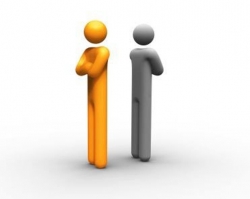 В первую очередь для предварительной встречи необходимо организовать спокойную обстановку для разговора наедине. Назначив предварительную встречу с одной из сторон конфликта, сообщите о времени её проведения сотрудникам Службы примирения и включите в её в общий график. Это позволит вам избежать организационных накладок – например, помещение Службы примирения может быть занято другими мероприятиями. Не проводите встречи в обстановке, при которой вас будут отвлекать и мешать разговору. Организуйте для предварительной встречи удобное время и пространство. Примерное время предварительной встречи – от 30 минут до 1,5 часа. Проговорите на предварительной встрече принципы программы примирения. Убедитесь, что стороны поняли суть программы примирения. Попросите их задать уточняющие вопросы. Одна из важных задач на предварительной встрече – прояснить различные аспекты конфликтной ситуации, важные с точки зрения участников и принципов программы примирения. Предварительная встреча состоит из трёх частей: 1. Обсуждение ситуации: • помочь человеку (вопросами, переформулированием, уточнением и пр.) рассказать о том, что произошло (до ситуации, сейчас, после, о других участниках, о потерпевшем, о друзьях, о своих состояниях и чувствах, об отношении к произошедшему); • внимательно слушать и улавливать, что беспокоит человека; • в случае необходимости помочь пережить сильные чувства; • обсудить ценности относительно различных способов реагирования на ситуацию, рассказать о ценностях программы примирения. 2. Обсуждение последствий: • обсудить, к каким последствиям привела ситуация (или еще может привести), что человеку в этом не нравится. Если о последствиях уже упоминалось при обсуждении ситуации, резюмировать их для того, чтобы перейти к поиску вариантов выхода. 3. Поиск вариантов разрешения конфликта: • какие выходы возможны из создавшейся ситуации и к чему эти выходы могут привести; • варианты заглаживания вреда; • в случае возмещения ущерба родителями и других трат родителей (например, на адвоката) обсудить, в чем будет конкретный вклад несовершеннолетнего в заглаживании вреда, в частности, как он будет возмещать затраты родителей; • рассказать о встрече со второй стороной (если она была) или о возможности такой встречи; • обсудить встречу с другой стороной как возможный вариант действия, направленного на выход из ситуации. Подчеркнуть, что главными на встрече являются стороны, а ведущий программы примирения обеспечивает конструктивность и безопасность; • предложить сформулировать перечень вопросов, которые сторона хочет обсудить на встрече (сформировать повестку дня); • проинформировать о юридических последствиях заключения примирительного соглашения. Подсказки для ведущего: Если человек начинает рассказывать о произошедшем событии очень скупо, ему можно помочь следующими вопросами: что было до того, как произошло событие? что потом? что происходило при задержании? как отнеслись родители к случившемуся? встречался ли ты с пострадавшим? и т.д., при этом сохраняя доброжелательный тон и поддерживающее отношение. Ошибочные тактики ведения разговора: строить беседу как допрос, морализировать или пытаться уговорить правонарушителя принять участие во встрече с потерпевшим. Важнее всего на предварительной встрече добиваться не восстановления объективной картины события, а помогать высказать собственное отношение и выразить чувства. Например, с помощью вопросов: что чувствовал в момент происшествия? что после? как относишься сейчас? Важные правила проведения предварительной встречи: Нельзя: • искать виноватого • пытаться выяснить все досконально Можно: • обсуждать разрешение проблемы • фокусироваться на потребностях человека. Фокусировка на потребностях и обсуждение способов разрешения проблемы помогает человеку начать анализировать ситуацию и выработать к ней свое отношение. Такая фокусировка может осуществляться с помощью следующих вопросов: - что тебя волнует в этой ситуации? - как бы ты хотел ее разрешить? - какие шаги ты готов предпринять для разрешения ситуации? Используя техники активного слушания, нужно позволить участнику встречи выразить негативные эмоции, принять их и помочь освободиться от них. Обычно у сторон много предубеждений друг относительно друга (например, «пострадавший не будет со мной даже разговаривать» или «да ей этот ущерб ничего не стоил»). Критерием освобождения от сильных эмоций и предубеждений является начало спокойного обсуждения правонарушителем путей разрешения ситуации. Для ведущего главное – обеспечить безопасность сторон в ходе программы. Если у ведущего нет уверенности в этом, он вправе отказаться от проведения программы примирения. Также поводом для отказа от программы примирения может служить стремление сторон  использовать программу в своих целях (например, «разобраться» с другой стороной). Обычно пострадавшего волнуют вопросы: почему это произошло именно с ним, был ли выбор обидчика преднамерен, как обезопасить себя в дальнейшем, не будет ли обидчик мстить. Как показывает практика, для ведущего более простой является ситуация, когда есть материальный ущерб или сильные переживания сторон, поскольку сразу становится понятным предмет разговора. Если ущерб отсутствует или возмещен, а сильных переживаний нет, ведущий обсуждает другой важный смысл примирительной встречи. Таким смыслом может оказаться обсуждение дальнейшей жизни правонарушителя. Каждая сторона вправе отказаться от встречи, и к этому надо относиться с пониманием, не уговаривать. Если человек отказывается, важно не ставить точку в разговоре, а дать время подумать и попросить разрешения позвонить через несколько дней. В завершение предварительной встречи ведущие помогают сторонам подготовиться к предстоящей совместной встрече. Они рассказывают о том, как проходит примирительная встреча, предлагают сторонам подготовить к ней свои предложения по урегулированию конфликта. Действия ведущего: 1.Рассказать о формате примирительной встрече (обсуждаемых вопросах, правилах, роли сторон, ведущего программы примирения, законных представителей, возможности участия других лиц); 2. Если со второй стороной еще не было предварительной встречи, рассказать о том, что она имеет право отказаться от участия в программе, и в этом случае примирительная встреча не состоится; 3. Пояснить свою роль на совместной встрече (ответственность за безопасность, координирование действий, поддержка диалога). Подчеркнуть ответственность самих сторон за принятие решения; 4.Обсудить список участников будущей встречи, предпочтительное время и место встречи; 5.Поблагодарить за беседу, оставить контактный телефон и буклет о Программе примирения. Примирительная встреча.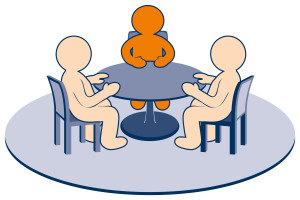  Примирительная встреча проводится по следующему алгоритму: Вступительная часть. Ведущий рассказывает о правилах проведения встречи, получает подтверждение сторон о согласии с этими правилами и добровольном участии в Программе примирения. Основная часть. Последовательно обсуждаются вопросы: 1)Что произошло и к каким последствиям это привело для обеих сторон? Важным моментом является сожаление сторон о том, что произошло, извинения. 2)Как исправить последствия случившегося? Обсуждается, что нужно сделать для урегулирования отношений и возмещения ущерба. Стороны приходят к конкретным соглашениям. 3) Как сделать так, чтобы такая ситуация больше не повторилась? Обсуждаются изменения в поведении участников. При необходимости оставляется план действий. Заключительная часть. Составляется примирительный договор. В договоре фиксируются все обязательства, которые стороны взяли на себя во время встречи и сроки их выполнения. Обсуждаются и уточняются детали выполнения условий договора. По договоренности между ведущими, начинает примирительную встречу один из них. Примерный шаблон начала примирительной встречи.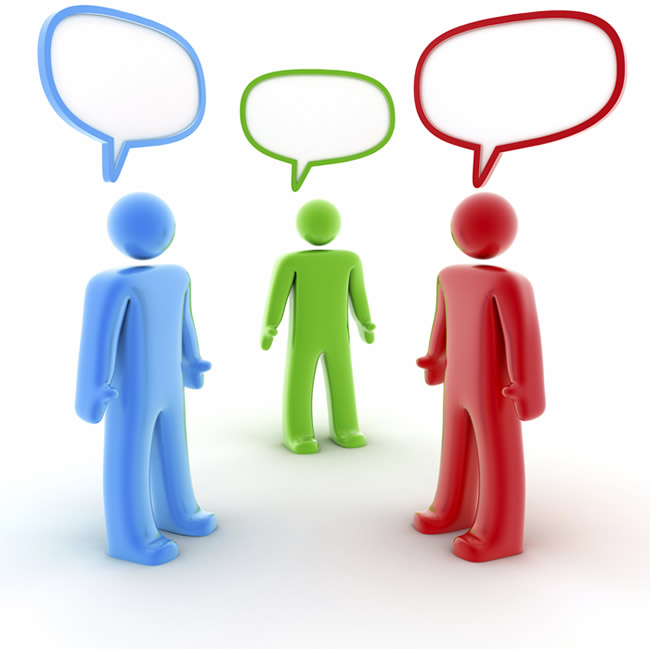 Участники и ведущие садятся в круг или вокруг стола, взрослые и родители, как правило, на задний план. Добрый день! Мы собрались сегодня на эту встречу по поводу ситуации, произошедшей с вами. Сначала я представлю участников сегодняшней встречи. Это (…), его родители (…). Мы с (…) – ведущие сегодняшней встречи. Меня зовут (…). Я хочу напомнить, что основными участниками данной встречи являетесь вы. Моя задача – организовать диалог и помочь вам самим разрешить возникшую ситуацию. Наша встреча является добровольной. Это значит, что вы пришли сюда по собственному желанию и можете покинуть ее, как только посчитаете нужным. На нашей встрече есть определенные правила: 1. Говорить по очереди и выслушивать до конца. 2. Вести разговор уважительно. 3. Соблюдать конфиденциальность – не рассказывать окружающим, что происходило на встрече (не является тайной только результат или подписанный договор). Каждый участник может при необходимости остановить встречу и попросить об отдельном разговоре с ведущим. Встреча будет продолжаться столько времени, сколько вы сочтете нужным. Также при Вашем желании встреча может быть перенесена или продолжена в другое время. Понятны ли вам правила встречи? (…) Правильно ли я понимаю, что вы пришли на встречу по собственному желанию? (…) Сегодня мы обсудим: Что произошло и к каким последствиям это привело для обеих сторон? Как исправить последствия случившегося? Как сделать так, чтобы такая ситуация больше не повторилась? Согласны ли вы с планом нашей встречи? (…) Итак, прошу вас рассказать о произошедшем, последствиях и вашем отношении к этому. При проведении примирительной встречи ведущему нужно помнить следующие правила и советы: Перед началом встречи ведущие создают условия для диалога между сторонами. Ведущие заранее готовят место для встречи сторон. Для этого нужно договориться о времени, сделать так, чтобы никто не мешал, расставить стулья, принести воду или чай. В начале встречи ведущие приветствуют участников, благодарят за то, что они пришли. Если необходимо – знакомят участников друг с другом. Во вступительной речи ведущие объявляют цели встречи, напоминают о её правилах, позиции ведущего программы примирения, объявляют основные вопросы для обсуждения. Далее ведущие предлагают сторонам по очереди рассказать свою версию того, что произошло, к каким последствиям привел конфликт. Ведущие предлагают каждой из сторон высказать свое отношение к услышан- ному и поддерживают диалог между сторонами по поводу ситуации и ее последствий. В ходе встречи необходимо преобразовывать негативные высказывания так, чтобы это помогало конструктивному диалогу, и усиливать позитивные идеи и шаги сторон по отношению друг к другу. На встрече необходимо поддержать извинения и прощение, инициировать поиск вариантов решений. Если будет несколько вариантов решений, это дает возможность для обсуждения взаимоприемлемых вариантов разрешения ситуации. Ведущие также поднимают вопрос о том, как будут реализовываться принятые решения, чтобы механизм выполнения договоренностей был понятен и осуществим. При обсуждении будущего участников делается акцент на изменении того, что способствовало конфликту или криминальной ситуации. Вопросы для обсуждения: • что повлияло на то, что произошло, какие обстоятельства к этому привели? • что будешь делать, если попадешь в похожую ситуацию? • что нужно сделать, чтобы подобное не повторилось? • чем будешь заниматься в свободное время, есть ли у тебя желание заниматься в каком-либо кружке, секции, клубе и кто может помочь этому осуществиться? В завершении встречи ведущие фиксируют решения, план и сроки его реализации, обсуждают, что делать, если план не будет выполнен, составляют и подписывают Договор примирения. После подписания договора можно спросить, удовлетворены ли участники встречей, осталось ли что-то недосказанным. 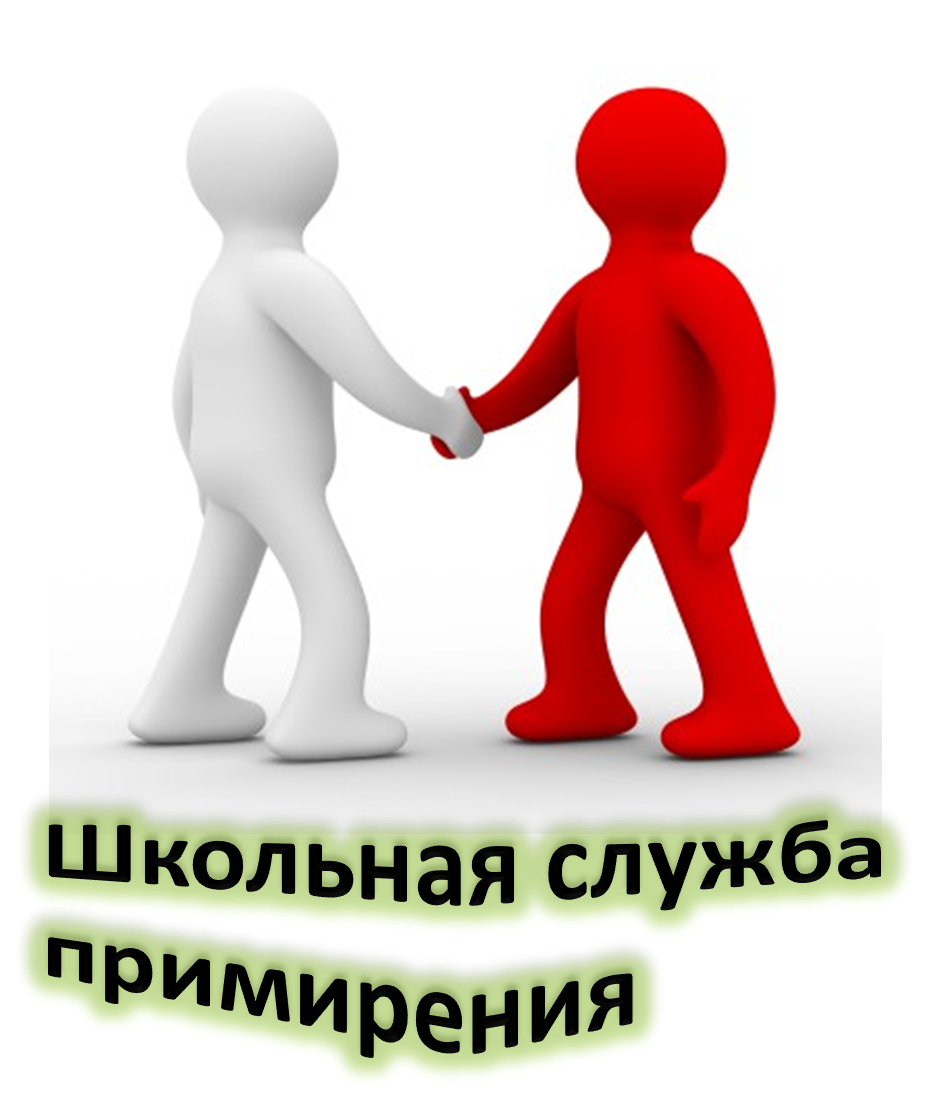 Примирительный договорПримирительный договор – это соглашение двух и более сторон по результатам обсуждения на примирительной встрече о том, как можно разрешить конфликтную (криминальную) ситуацию и как сделать так, чтобы она больше не повторялась. Договор необходим: • для сторон – чтобы закрепить договоренности и обеспечить их выполнение; • для официальных органов – чтобы учесть результаты программы примирения. В ходе примирительной встречи ведущие фиксируют договоренности сторон. В конце встречи они вносят достигнутые договоренности в бланк Договора примирения. Как правило, это делается на компьютере. После уточнения правильности внесенной информации, договор выводится на печать в 3х экземплярах: по одному для каждой из сторон и один для Службы примирения (впоследствии обычно направляется в правоохранительные органы для приобщения к материалам уголовного дела). Договор подписывают сами стороны. Если на встрече присутствуют родители несовершеннолетних и другие участники, то их подписи также являются желательными. Ведущие Программы примирения также ставят свои подписи на Договоре. Поскольку Договор примирения в большинстве случаев передается в правоохранительные органы, отнеситесь к его заполнению серьезно. Проследите отсутствие опечаток, грамматических ошибок. Указывайте в договоре полные имена: например, не Иванова Света, а Иванова Светлана Владимировна. Далее по тексту договора называйте её не «Света», а «Иванова С.В.» Если под договором стоят подписи, то к ним должна быть расшифровка, например: подпись /Иванова С.В./ Не оставляйте поля договора не заполненными. Если какое-то поле заполнять не требуется, поставьте прочерк. Макет Договора примирения вы найдете в Приложениях. Передача информации о результатах программы примирения Служба примирения передает в официальные органы – полицию, следственный комитет, суд или Комиссию по делам несовершеннолетних – информацию о результатах Программы примирения: • справку руководителя службы примирения – если программа не состоялась по причине отказа сторон, в случае, когда стороны не пришли на встречу, или не пришли к соглашению; • справку руководителя службы примирения, экземпляр примирительного договора и документы, подтверждающие выполнение договора – если стороны пришли к соглашению на примирительной встрече. Примирение сторон может иметь юридические последствия для принятия решения по уголовному делу. Об этом вы прочитаете в разделе «Примирение и Закон». Подведение итогов работы ведущего программы примирения. По окончании работы с делом ведущий пишет отчет по проведенной программе примирения, обсуждает её ход и результат с сотрудниками Службы или на встрече ведущих программы примирения. В случае публикации фрагментов отчетов о программах примирения имена и фамилии участников дела изменяются. Завершая работу по Программе, ведущему необходимо обеспечить условие конфиденциальности процесса примирения. Все документы и материалы ведущий передает сотрудникам Службы примирения, а также удаляет из своего телефона контактную информацию участников Программы. Убедитесь, что ни материалы по делу, ни информация об участниках не смогут оказаться у посторонних лиц. Примеры программ примирения.Дело о кражах из автомобилей. Дело поступило в Службу примирения из полиции. Вася и Петя, 16 лет, вскрыли 3 машины (разбили стёкла, взломали замки) и украли магнитолы для продажи. Полиция установила их личности и возбудила уголовное дело. Следователь предложил подросткам участвовать в программе примирения. После разговора с ведущим программы примирения свое согласие подтвердил только Петя. Он беспокоился о последствиях совершенного правонарушения, выказал готовность возместить ущерб, но опасался встречи с потерпевшими. Из троих потерпевших на примирительную встречу согласился только один, Михаил Иванович. На совместной встрече Петя и Михаил Иванович рассказали друг другу о последствиях совершенного правонарушения. Они обсудили размер ущерба и возможные способы его возмещения. Узнав, что Петя не имеет собственных средств, Михаил Иванович предложил юноше отработать нанесенный ущерб на своём предприятии. Петя согласился. Стороны подписали Договор о заглаживании вреда, который был передан в суд. Петя отработал нанесенный ущерб. Суд учел выполнение договора о заглаживании вреда в качестве смягчающего обстоятельства. Дело об ограблении. Находясь в состоянии алкогольного опьянения, несколько подростков напали на нетрезвого мужчину, избили и отобрали мобильный телефон. Дело поступило в Службу примирения из городского суда. Согласие на участие в программе примирения дал один из подростков – Василий. На предварительной встрече Василий выразил сильную обеспокоенность в связи с возможными последствиями правонарушения. Выразил желание загладить вину. Рассказал, что заработал деньги, которыми планировал возместить пострадавшему ущерб, но опасался его реакции и не знал, как с ним встретиться. Василий также рассказал, что он прекратил общаться с компанией, которая совершила уже не первое подобное преступление, поскольку понял, к чему это может привести. Потерпевший также дал своё согласие на участие в программе примирения. Иван рассказал, что для него одним из последствий правонарушения стало чувство вины перед близкими, которые были напуганы тем, что его избили. Он сожалел, что находился в состоянии алкогольного опьянения. Иван также рассказал ведущему, что ему жалко украденного телефона. Хотя ему и были необходимы деньги на покупку нового телефона, но он уже не надеялся их получить. На примирительной встрече Иван и Василий рассказали, что произошло и к каким последствиям для каждого из них это привело. Василий принес извинения Ивану за свой поступок и предложил возместить ущерб деньгами, которые он заработал. Иван согласился. На следующей встрече был подписан Примирительный договор и возмещен ущерб. Примирительный договор и расписка о возмещении ущерба были переданы в Петрозаводский городской суд. В ходе судебного заседания факт примирения сторон был принят во внимание. Василию было назначено наказание, не связанное с лишением свободы. НАВЫКИ И ИНСТРУМЕНТЫ ВЕДУЩЕГО ПРОГРАММ ПРИМИРЕНИЯВ арсенале ведущих программ примирения – большое количество способов найти контакт с людьми в разных ситуациях. Основываясь на ценностях программ примирения, ведущие используют универсальные техники активного слушания, своё умение задавать вопросы и помогать людям справляться с эмоциями. Это позволяет им организовать диалог даже в таких ситуациях, в которых, по мнению многих, это почти невозможно. В этом разделе мы познакомимся с основными коммуникативными техниками, которыми должен владеть ведущий программ примирения. 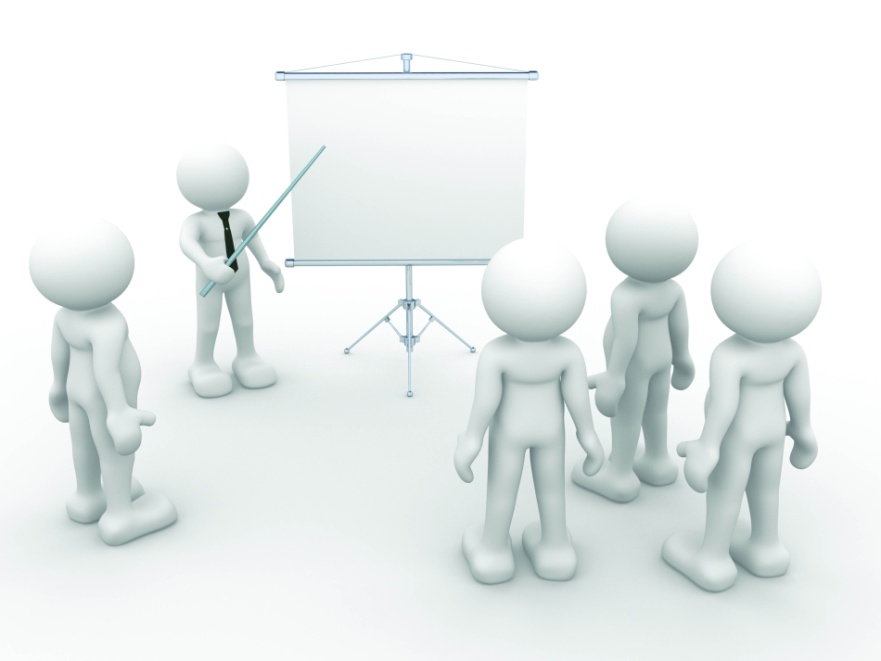 Активное слушание.Под активным слушанием понимается способ сосредоточенного внимательного слушания, почти без речевых реакций, особенно без таких, которые дают оценку сказанному. Это могут быть простейшие фразы: – Да? – Понимаю… – Можно ли поподробнее? Невербальными средствами могут быть кивок или наклон головы, приближение к собеседнику и другие проявления поддержки и желания слушать дальше. Важны: • высота тона, тембр голоса (низкий, спокойный, неторопливый) • поворот тела к говорящему, открытая поза, зрительный контакт • громкость речи • длительность, частота пауз • скорость говорения • наличие и характер жестов • интонация • наличие повторений и пр. Активное слушание незаменимо для выяснения того, что скрывается за высказываниями собеседника, особенно в эмоционально напряженных случаях. Большинство людей гораздо более склонно говорить, чем слушать, что зачастую приводит к неудовлетворенности общением, к ложным выводам, к ответам не на те вопросы, которые задавали, к игнорированию действительно важных моментов. Активное слушание открывает путь к взаимопониманию, устраняя ненужные вмешательства в разговор и субъективные замечания. Активное слушание позволяет решить важнейшую из проблем – проблему доверия. Доверие возникает тогда, когда собеседник чувствует искренний интерес к нему как к человеку. Перефразирование (эхо-техника). Это повторение высказанных партнером мыслей и чувств: – Если я вас правильно понял, вы говорите, что… – Так вы сказали, что…  Главная цель перефразирования – уточнение информации. Для этого выбираются наиболее существенные моменты сообщения. При «возврате» реплики не стоит что-либо добавлять от себя, но в тоже время фраза не должна быть буквальным повторением слов собеседника. Речь собеседника часто кажется нам понятной, но впоследствии выясняется, что он имел в виду несколько иное, чем мы услышали. Перефразирование снимает эту проблему. Если человек в ответ на вше перефразирование его слов говорит «Вы поняли правильно, НО…», значит на это самое «но» вы недопоняли или исказили его информацию. Тогда вы задаете уточняющий вопрос, например: «А как это было на самом деле?» Кроме того, эхо-техника обладает благоприятным эмоциональным воздействием, поскольку собеседник видит, что его слушают. Резюмирование. Воспроизведение ряда высказываний партнера в сокращенном, обобщенном виде, с кратким формулированием самого существенного: • Как я понял, больше всего вас волнует то, что… • Итак, вы бы хотели бы… Резюмирование помогает, когда обсуждение затянулось, идет по кругу или зашло в тупик. Резюмированием вы делите рассказ человека на блоки, структурируете их, подводя промежуточные итоги. Ошибки, препятствующие активному слушанию. Понаблюдайте за тем, как вы ведете беседу. Проанализируйте, не допускаете ли вы следующих ошибок: • Репетиция: подготовка того, что вы скажете, когда говорящий закончит. Это мешает слушать. Дослушайте, а если вам нужно время, чтобы продумать свою реплику, сделайте небольшую паузу. В разговоре она не будет выглядеть неестественной. • Сны наяву: мысль где-то блуждает. Попытка сначала что-то сказать, а потом «поймать мысль». Сделайте паузу, вы не в прямом эфире. • Оценка: оценивание участника встречи, или его поступков, суждений («это неправильно», «вы не правы», «это подлый поступок», «вы слишком эмоциональны», «вы всё выдумали», «вам это только кажется», «вы сгущаете краски», «это вам не к лицу», «настоящий мужчина так бы не поступил» и т.п.). • Фильтрация: собирается только некоторая информация, а остальное игнорируется. • Гадание: замена того, что человек на самом деле думает, своими собственными домыслами и догадками. • Чтение мыслей: попытки выразить то, что другой хочет сказать, вместо того, чтобы задать вопросы для уточнения. Не читайте мысли, а спрашивайте. Хороший вопрос. Во время примирительной встречи ведущий фактически не произносит повествовательных или утвердительных предложений (кроме вводного и заключительного слова). Его основной инструмент – это предельно точно сформулированные вопросы. Что для вас «хороший вопрос»? Хороший вопрос помогает участникам примирительной встречи находить ответы. Он помогает продолжить разговор. Отвечая на правильно поставленный вопрос, ты находишь что-то новое, можешь увидеть суть проблемы. Благодаря хорошим вопросам, человек, который попал в конфликтную или криминальную ситуацию, не должен отождествляться с ней. Это позволяет людям посмотреть на ситуацию как бы со стороны, взять на себя ответственность за свою жизнь и принять решение о том, как должны развиваться события после конфликта. 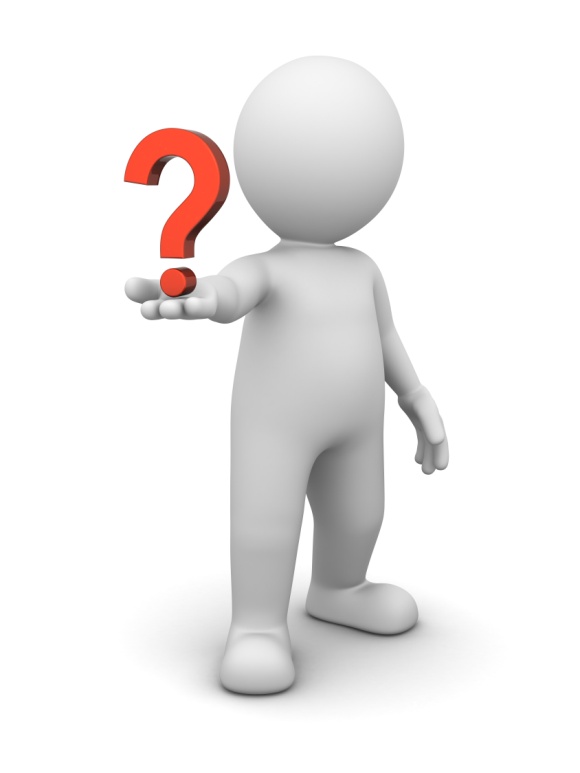 • Открытые вопросы – это вопросы, которые требуют развернутого ответа, объяснения. Обычно начинаются со слов «Как», «Кто», «Почему», «Каково ваше мнение?», «Что бы вы хотели в результате этого?» • Закрытые вопросы – вопросы, на которые ожидается однозначный ответ «Да» или «Нет». Они помогают прояснить позицию собеседника. • Уточняющие вопросы – они используются, когда речь собеседника туманна и неточна. «Не объясните ли вы?», «Я не совсем понимаю, что вы имеете в виду». • Риторические вопросы – не требующие прямого ответа, поскольку их цель – вызвать новые вопросы, указать на нерешенные проблемы и обеспечить поддержку позиции со стороны участников беседы путем молчаливого согласия. «Мы ведь придерживаемся одного мнения по этому вопросу?». «Открытые» вопросы предпочтительнее. Но если человек молчит, то, чтобы его «разговорить», необходимы «закрытые вопросы». Кроме того, «закрытые» вопросы позволяют получить однозначный ответ. Например: «Правильно ли я понял, что вы признаёте ситуацию несправедливой и хотели бы исправить ее?» Переход от клеймящего стыда к восстанавливающему стыду. Не нужно обсуждать личность нарушителя, показывая, насколько он неправ. Необходимо помочь ему выразить чувство стыда (что не принято в нашей культуре, поскольку часто воспринимается как слабость) и показать, что через примирение он сможет очиститься от содеянного правонарушения. Обсуждаем не личность, а конфликт и способы выхода из него. Работа с чувствами. Мы сообщаем партнеру, как мы воспринимаем его эмоциональное состояние на данный момент. – Мне кажется, вас это очень огорчает. – Вас что-то смущает в моем предложении? – У вас счастливый вид. Если собеседник возбужден, взволнован, то стоит применять следующие высказывания: – Вас что-нибудь беспокоит? – Вы чем-то встревожены? Важно не утверждать, что ваш собеседник испытывает чувства, а говорить о своих впечатлениях, предположениях. При этом избегайте оценочных суждений: «Плохо, неправильно, что вы чувствуете то-то и то-то». Каждый имеет право на свои чувства  и нельзя называть их неправильными. Тем более, когда человек раскрыл их перед вами. У человека такие чувства, какие есть, и нельзя их опровергать. Разговор о чувствах помогает избежать «расследования» всех тонкостей произошедшего и поиска виноватого. В абсолютном большинстве случаев каждая сторона будет описывать событие по-своему, и разобраться в этом будет крайне затруднительно. Но если мы переводим разговор в плоскость чувств и последствий, то предмет разногласий исчезает. Ведь если человек говорит, что он чувствует боль и обиду, то с этим трудно спорить. Раз у жертвы есть некая боль, и нарушитель признает ее существование, то теперь он может сделать некие действия, чтобы сгладить или убрать ее совсем. Что можно и чего нельзя говорить, работая с пострадавшими: Нельзя: – Я понимаю, что вы чувствуете... – Вам повезло, что вы легко отделались... – Не беспокойтесь. Все будет в порядке... – Успокойтесь. Расслабьтесь. Крепитесь... Можно: – Жаль, что так случилось... – Я рад, что вы со мной говорите... – Это не ваша вина... Прояснение интересов. Ведущему программы примирения необходимо научиться отделять позиции сторон от их интересов. Его задача – помочь сторонам понять, чего они на самом деле хотят от примирительной встречи: какие интересы стоят за позицией, которую они высказывают. Классическим примером техники прояснения интересов является история с двумя сёстрами и апельсином. Каждая из сестёр заявляет позицию: «Я хочу этот апельсин». Позиции сторон противоположны и, казалось бы, выигрыш одной сестры означает поражение другой. Для разрешения конфликта мать разрезает апельсин пополам, руководствуясь исключительно позициями сестёр, не задумываясь об их реальных интересах. В то же время мать с помощью вопросов могла бы обнаружить, что один ребёнок хотел бы выжимать сок из фрукта, другому же необходима была корка для цукатов. Ценность медиатора (посредника) заключается в том, что он: • помогает конфликтующим сторонам выяснить, для чего им обоим нужен «апельсин»; • концентрирует внимание сторон на их реальных интересах, а не на позициях, с которыми они пришли на встречу; • помогает сторонам определить, нужен ли в данной ситуации компромисс и противоречат ли их истинные интересы друг другу. Если же интересы стороны друг другу не противоречат и стороны просто выбрали не совсем удачный способ удовлетворения своего интереса, то тогда возможно удовлетворить интересы каждой из сторон без ущерба для другой (одна сестра получает мякоть апельсина, а другая – цедру апельсина). Ведущий программы примирения должен помочь сторонам конфликта осознать собственные интересы и отодвинуть первоначальные позиции в сторону. Пример: –Я хочу, чтобы его исключили из школы и отправили в колонию, – заявляет свою позицию пострадавшая женщина, у которой подросток-правонарушитель украл кошелек. Ведущий программы примирения задает вопрос, направленный на прояснение интереса пострадавшей: – А для чего Вы этого хотите? – А чтобы он понял, что нельзя так поступать! Чтоб неповадно было людям зло делать! – Значит, вы хотите, чтобы он осознал свою вину и больше так не поступал? – Вот именно! Далее ведущий может обсуждать с пострадавшей не первоначальную позицию (выгнать и посадить), а интерес (как сделать так, чтобы правонарушитель загладил свою вину и вынес из конфликта правильные уроки). Переформулирование негативных высказываний.Негативные и резко эмоционально окрашенные высказывания одной стороны ведущий «ловит» и преподносит их другой в виде прояснения чувств и потребностей стороны. Переход от разговора с ведущим к диалогу сторон Может применяться тогда, когда стороны готовы к диалогу. Сначала стороны обычно обращаются к ведущему встречи. Но поскольку перед ведущим стоит задача организовать диалог сторон, то он начинает направлять разговор сторон на общение между собой. На практике это достигается вопросами: • Спросите не у меня, а у другой стороны • Спросите его, согласен ли он с вами • Давайте вы сами между собой решите этот вопрос. Если окажется, что стороны еще не готовы к диалогу и начинают ругаться, оскорблять друг друга, то необходимо вновь перехватить инициативу, взяв на себя роль «переводчика». Вообще речь ведущего должна быть короче речи сторон. В идеале, ведущий только направляет разговор отдельными репликами и вопросами. Рефрейминг (изменение контекстов). Эта техника основана на высказывании взгляда на событие с другой стороны, нежели та, которую видит человек. Например: – Это невозможно! – Давайте лучше сформулируем так: «При каких условиях это могло бы получиться». Мозговой штурм. Коллективное обсуждение поиска решения проблемы. Общее правило: говорящего не критикуют, каким бы парадоксальным ни было его мнение. Главное – найти как можно больше вариантов, чтобы потом отобрать из них лучшие. Ведущий программы примирения в этой ситуации может расширить рамки понимания у сторон. Например, традиционно бытует мнение, что ущерб может быть возмещен только деньгами. Но ведь это могут быть и вещи, и помощь нарушителя жертве, возмещение ущерба трудом и другие варианты. Другой пример – мнение о том, что ребенок по определению не может возмещать ущерб, поскольку у него нет собственных средств. Но в одной из программ примирения родители выплатили деньги за разбитое десятилетним ребенком стекло, а он при этом взял на себя обязательства каждый вечер мыть дома посуду. Иногда можно приводить реальные случаи, чтобы стороны увидели все многообразие существующих решений. Техники прояснения • Получайте больше информации, и вы не будете делать ошибочных предположений. • Задавайте вопросы. • Стремитесь понять то, о чем говорят. • Избегайте того, что отвлекает (шум, музыка, разглядывание людей). • Поддерживайте зрительный контакт. • Слегка наклонитесь к человеку. • Поощряйте говорящего кивками или улыбкой. • Повторяйте сказанное своими словами. • Уточняйте смысл посредством вопросов (получайте побольше информации о событиях и чувствах). • Выделяйте главное. • Коротко повторите услышанное, чтобы говорящий убедился, что вы его поняли. • Помните, что нельзя перебивать и давать советы, говорить о своих собственных чувствах и опыте. В завершение разговора о коммуникативных техниках предлагаем вам нарисовать и повесить на стенку портрет медиатора (посредника в урегулировании конфликтов), следуя этой инструкции. ПРИМИРЕНИЕ И ЗАКОНРезультаты программ примирения могут учитываться правоохранительными органами в ходе уголовного процесса. Ведущий программ примирения – не следователь и не адвокат. Он не обязан быть в курсе всех тонкостей и процедур уголовного разбирательства. Но основные вопросы ведущему знать необходимо. Уголовная ответственность несовершеннолетних Возраст уголовной ответственности наступает с 14 лет. Это касается преступлений средней тяжести, тяжких и особо тяжких преступлений. С 14-летнего возраста наступает уголовная ответственность за такие преступления, как кража (ст.158 Уголовного кодекса РФ), грабеж (ст. 161), разбой (ст. 162), вымогательство (ст. 163), неправомерное завладение автомобилем или иным транспортным средством без цели хищения (ст. 166), умышленные уничтожение или повреждение имущества при  отягчающих обстоятельствах (ч.2 ст. 167), хулиганство при отягчающих обстоятельствах (ч. 2 ст. 213), вандализм (ст. 214 – небольшой тяжести). По остальным статьям Уголовного кодекса ответственность наступает с 16 лет. Если по совершенному подростком преступлению возраст уголовной ответственности еще не наступил, то уголовное дело прекращается, а материалы дела направляется в Комиссию по делам несовершеннолетних. По решению суда подросток может быть направлен в специальное учебно-воспитательное образовательное учреждение закрытого типа с 11 лет. Виды уголовного наказания для несовершеннолетних: а) штраф; б) лишение права заниматься определенной деятельностью; в) обязательные работы; г) исправительные работы; д) ограничение свободы. Лишение свободы не может быть назначено несовершеннолетнему, совершившему в возрасте до 16 лет преступление небольшой или средней тяжести впервые. Закон также предусматривает возможность освобождения несовершеннолетних от уголовного преследования и применение к ним принудительных мер воспитательного воздействия. Необходимые условия для освобождения от ответственности с применением принудительных мер воспитательного характера: 1)совершение преступления небольшой или средней тяжести; 2)совершение преступления впервые; 3)положительная характеристика личности подростка, позволяющая прийти к убеждению, что цель его исправления может быть достигнута принудительными мерами воспитательного воздействия. Правовые основы организации программ примирения. Программы примирения проводятся в соответствии с действующим российским законодательством. Уголовный и Уголовно-процессуальный  кодексы содержат нормы, которые регулируют примирение сторон в уголовном процессе. При определенных условиях примирение сторон может являться основанием для прекращения уголовного дела на любой стадии – в ходе дознания, следствия или судебного разбирательства. На практике примирение сторон чаще рассматривается в качестве смягчающего обстоятельства и становится основанием для назначения обвиняемому минимального наказания. Стороны конфликта имеют право урегулировать свои отношения путем примирения вплоть до удаления судьи в совещательную комнату. В России процедура примирения сторон в настоящее время законом не регламентирована. Примирение сторон возможно, однако его конкретные механизмы в законе не прописаны. Не упоминаются в законе и Службы примирения. Зачастую это становится причиной осторожного отношения сотрудников правоохранительных органов и адвокатов к программам примирения. Но ситуация начинает меняться. Важным шагом в направлении разработки и нормативного закрепления механизмов примирения сторон стало принятие Национальной стратегии действий в интересах детей на 2012-2017 годы. Этот документ утвержден Указом Президента России 1 июня 2012 года. Он определяет основные направления государственной политики в сфере детства. Национальная стратегия действий в интересах детей содержит раздел «Создание системы защиты и обеспечения прав и интересов детей и дружественного к ребенку правосудия». В целях развития дружественного к ребенку правосудия предусматривается: • развитие сети служб примирения в целях реализации восстановительного правосудия; • организация школьных служб примирения, нацеленных на разрешение конфликтов в образовательных учреждениях, профилактику правонарушений детей и подростков, улучшение отношений в образовательном учреждении. Согласно Стратегии, программы примирения должны проводиться как для несовершеннолетних, достигших возраста уголовной ответственности, так и для детей, которые не достигли этого возраста. Стратегия ставит задачу налаживания взаимодействия судов, правоохранительных  органов со специалистами – психологами, социальными педагогами, медиаторами (ведущими программ примирения) с целью совместной работы по созданию системы восстановительного правосудия для несовершеннолетних. Список литературы.Книга ведущего программ примирения / Петрозаводская городская детская общественная организация Юниорский союз «Дорога»; [сост.: С. Я. Гладких, Д. В. Рогаткин]. – Петрозаводск: ПИН, 2013. – 56 с.: ил.Коновалов А. Ю. Школьная служба примирения и восстановительная культура взаимоотношений: практическое руководство./ под общей редакцией Карнозовой Л. М. – М.: МОО Центр «Судебно-правовая реформа», 2012. – 256 с.Коновалова О.В. Организация деятельности школьных служб примирения в образовательных учреждениях Пензенской области. Сборник материалов. Пенза 2013.Школьные службы примирения. Методы, исследования, процедуры. Сборник материалов. Составитель и ответственный редактор Н.Л. Хананашвили. М: Фонд «Новая Евразия», 2012. – 90 с.